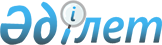 О внесении изменений в постановление Правительства Республики Казахстан от 15 декабря 2006 года N 1220Постановление Правительства Республики Казахстан от 12 ноября 2007 года N 1070

      В соответствии с  Бюджетным Кодексом  Республики Казахстан от 24 апреля 2004 года Правительство Республики Казахстан  ПОСТАНОВЛЯЕТ : 

      1. Внести в  постановление  Правительства Республики Казахстан от 15 декабря 2006 года N 1220 "Об утверждении паспортов республиканских бюджетных программ на 2007 год" следующие изменения: 

      в  приложении 427  к указанному постановлению: 

      в графе 5 таблицы пункта 6. "Мероприятия по реализации программ (подпрограмм)" слова "35 двух" заменить словами "38 двух"; 

      в Прямом результате пункта 7. "Ожидаемые результаты выполнения бюджетной программы" цифры "70" заменить цифрами "73". 

      2. Настоящее постановление вводится в действие со дня подписания.        Премьер-Министр 

      Республики Казахстан 
					© 2012. РГП на ПХВ «Институт законодательства и правовой информации Республики Казахстан» Министерства юстиции Республики Казахстан
				